					SIKORKA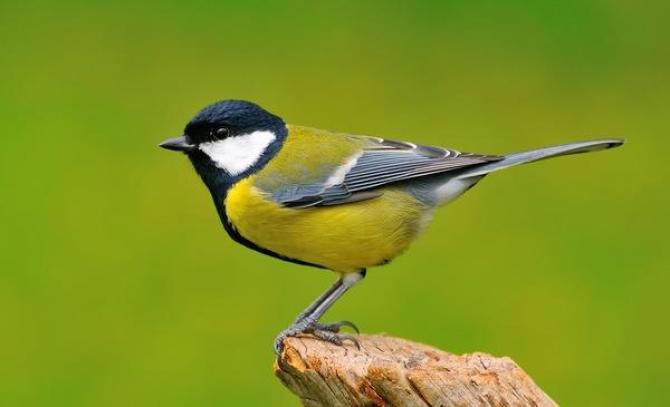 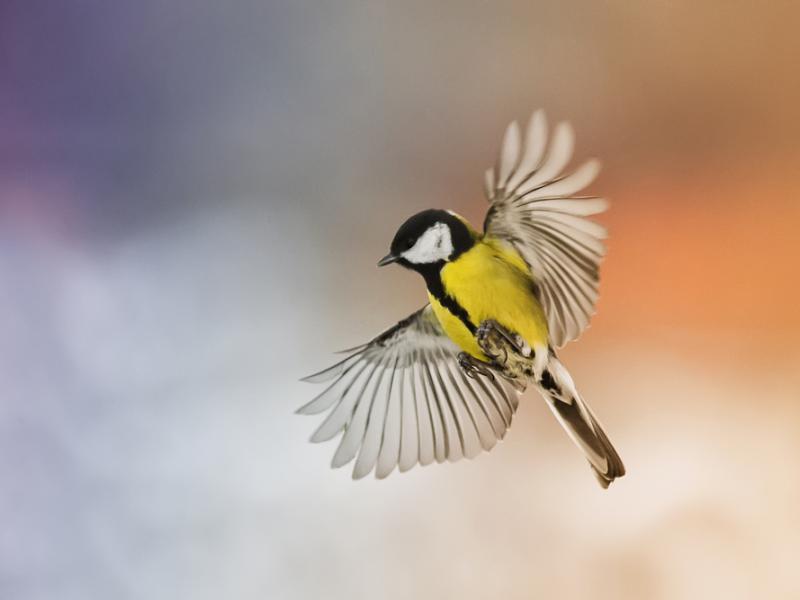 			DOMEK LEGOWY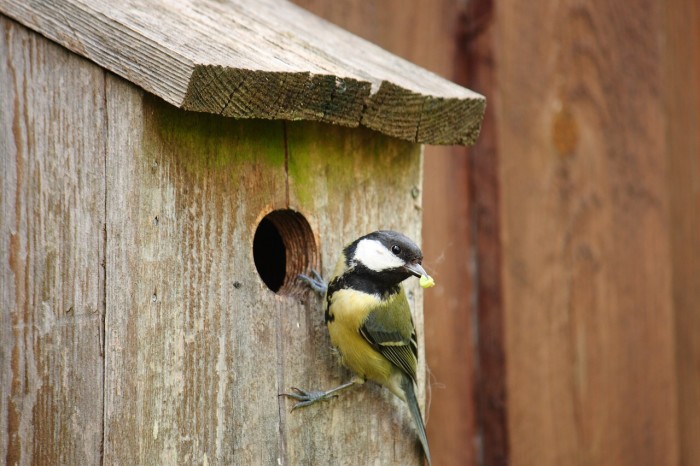 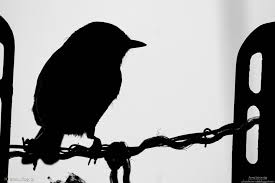 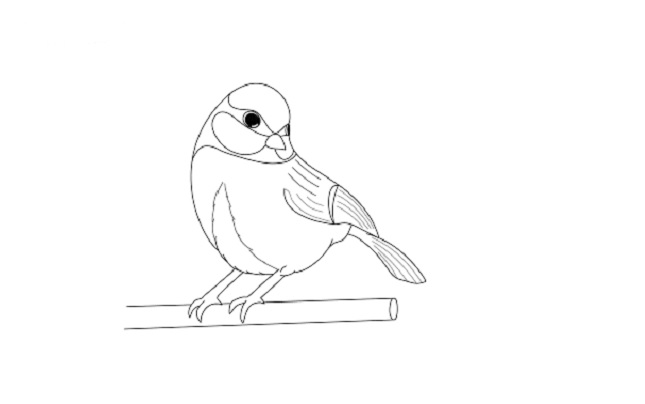 				POŻYWIENIE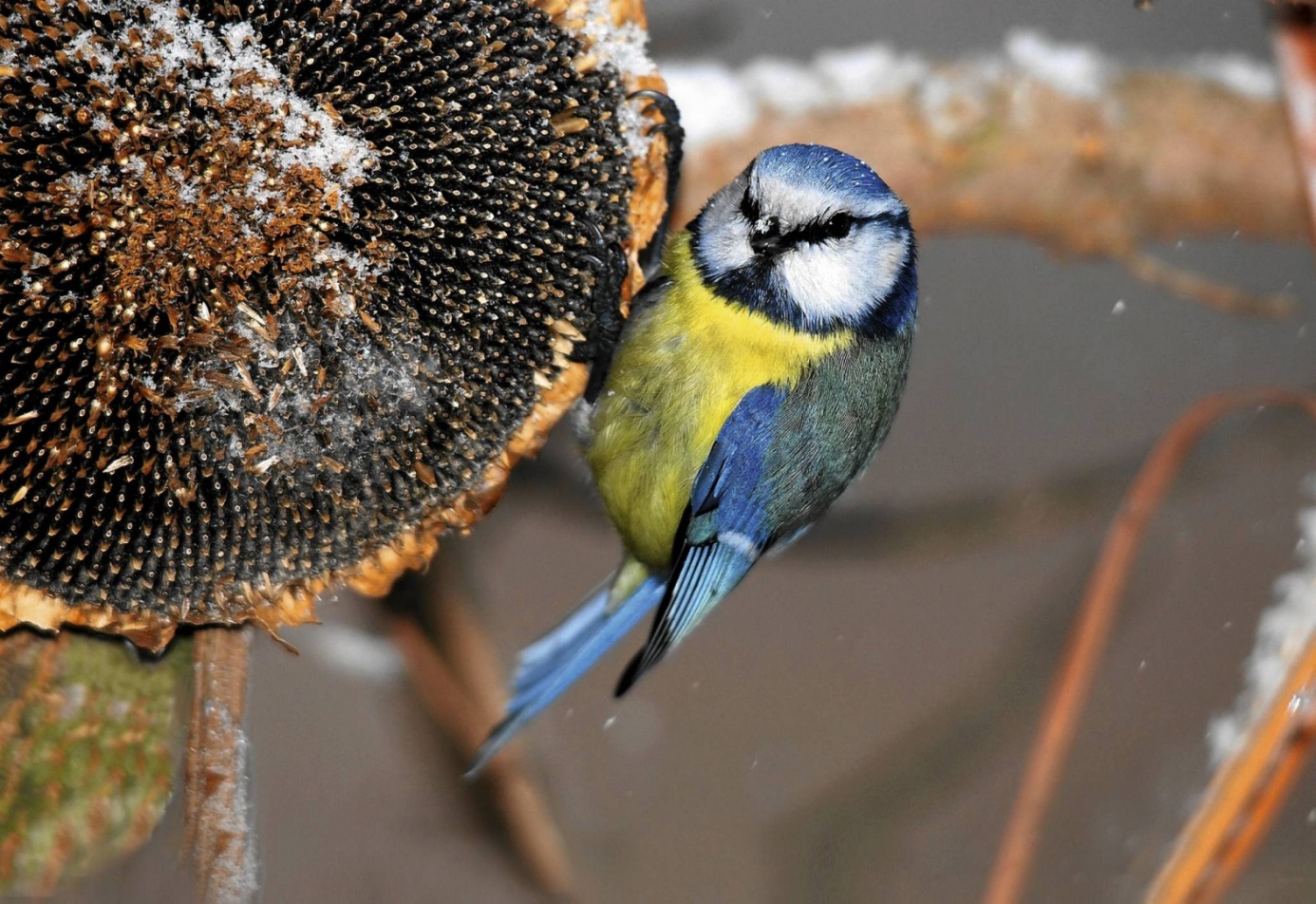 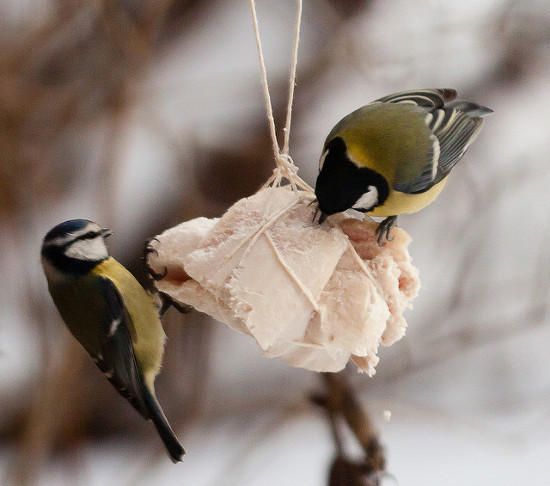 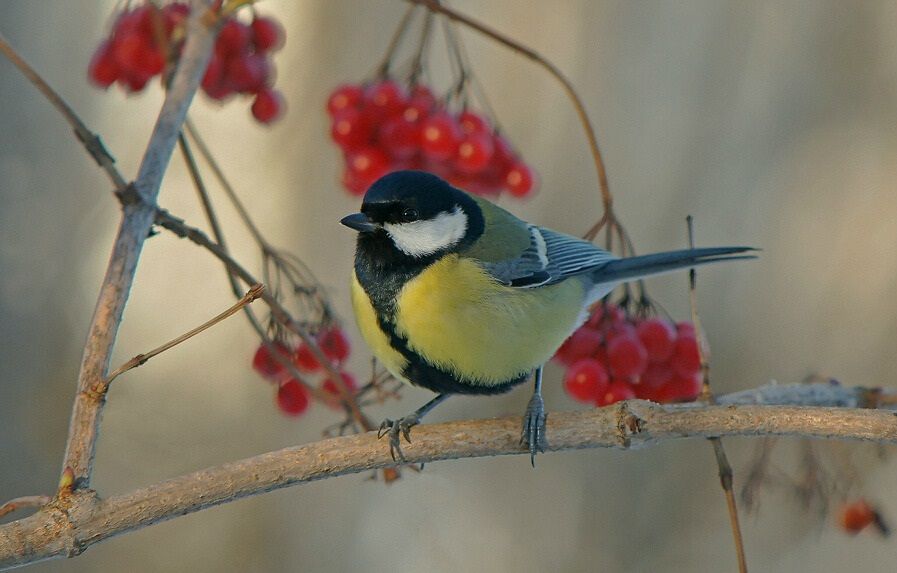 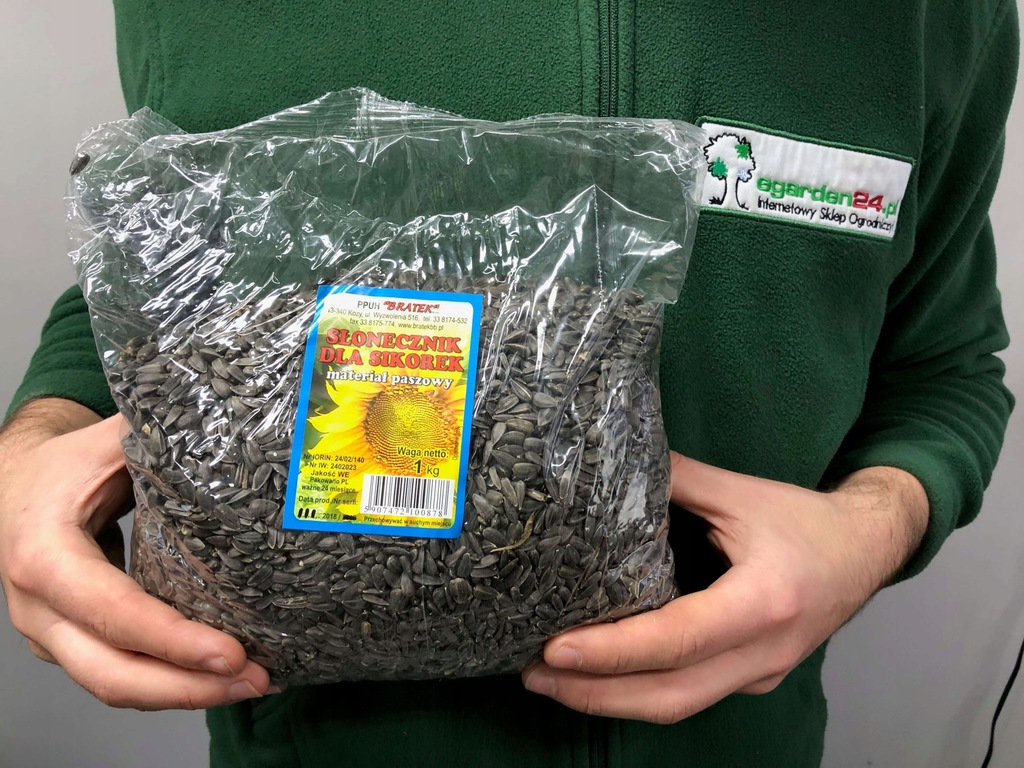 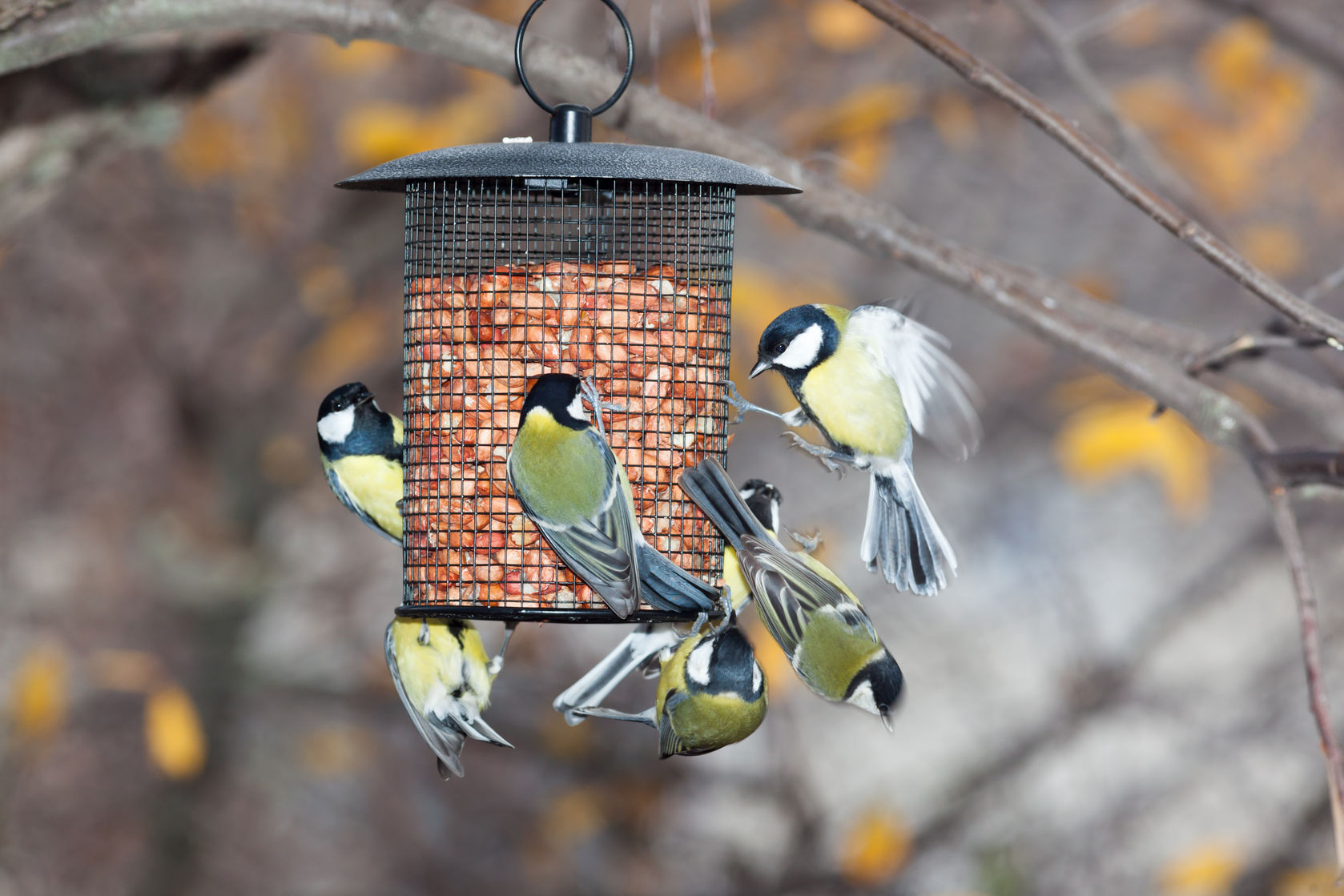 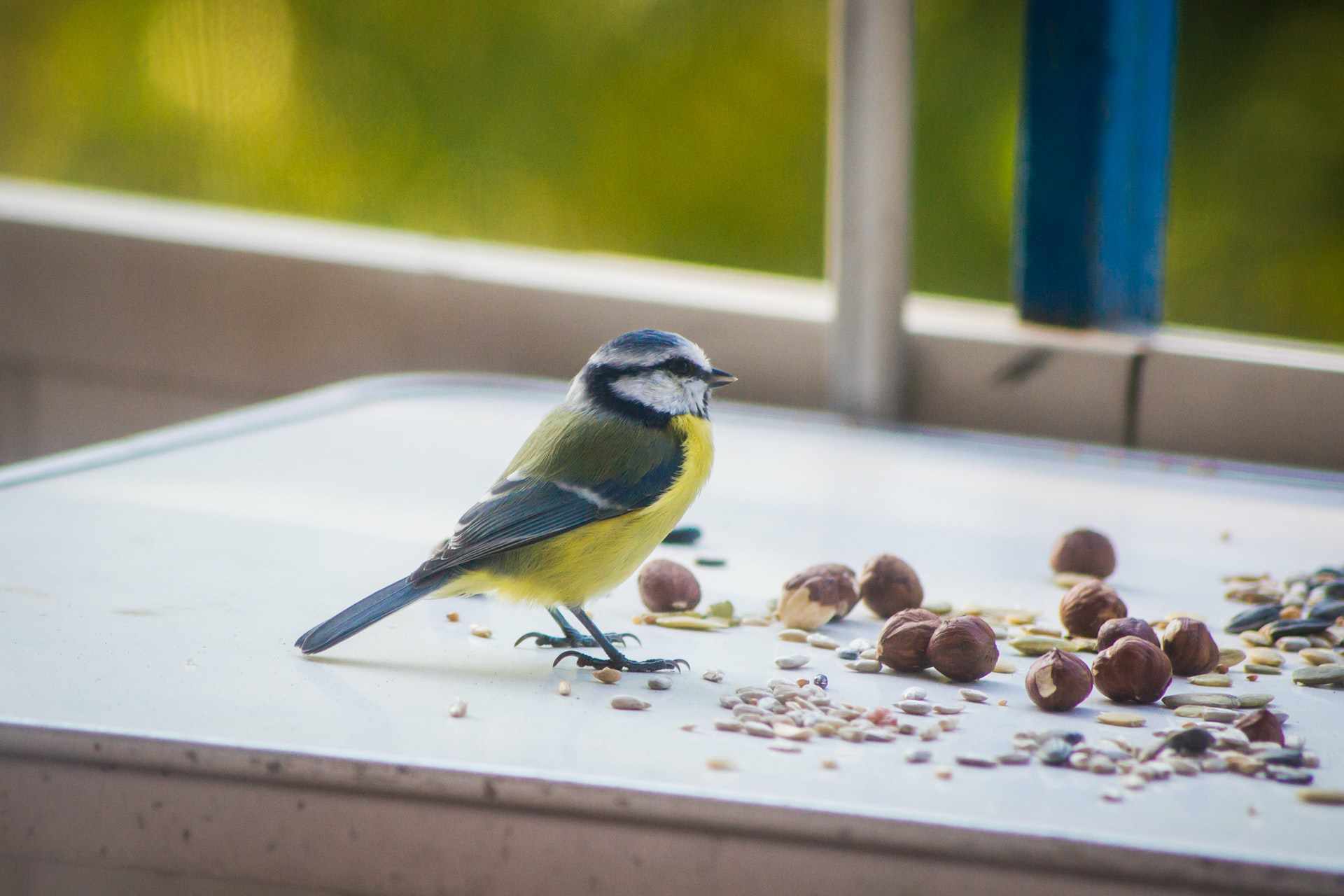 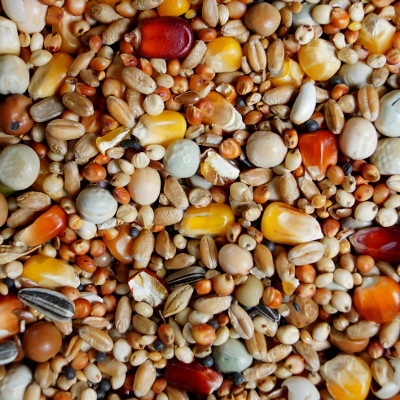 